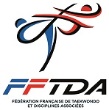 FORMULAIRE D’INSCRIPTION AUX STAGES « HABILITATION COACH »SAISON 2018/2019NOM : ………………………………………………………..    Prénom : ………………………………Date de Naissance * : ……………………………………………………………………………………Grade * : …………………………………………   N° de licence : ……………………….………….Téléphone : ………………………………………………..Email : ……………………………………………………………………………………………………………   Club : ……………………………………………………………………………………………………………..Ligue : …………………………………………………………………………………………………………….PROGRAMMATION
Vendredi 11 Janvier 2019 - de 13h00 à 17h00	L'ACCLAMEUR - 50, rue Charles Darwin - 79 000 NiortVendredi 01 Février 2019 - De 13h00 à 17h00 	Palais des sports de GERLAND - 350 avenue Jean Jaurès 69 007 Lyon Vendredi 22 Mars 2019 - De 13h00 à 17h00 	Grand Dôme de Villebon Yvette, 3 rue du grand Dôme, 91 140 Villebon / Yvette (Merci de cocher la case correspondante)* Conditions de participation : 
- 18 ans révolus à la date du stage et 1er Dan obligatoire
- Passeport à jour et en règleFormulaire à renseigner et à renvoyer par courrier accompagné d’une photographie d’identité au format numérique au plus tard 8 jours avant le stage à : secretariat@fftda.frFEDERATION FRANCAISE DE TAEKWONDO ET DISCIPLINES ASSOCIEES25 RUE SAINT ANTOINE – CS 33417 – 69441 LYON CEDEX 03 – WWW.FFTDA.FR – TEL. : 04 37 56 14 14 Association régie par la loi du 1er juillet 1901 – siret n°400 338 000 23 – code ape 9319 z